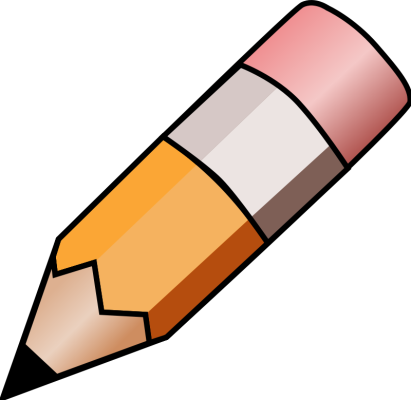 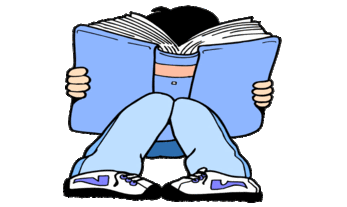 YEAR 6 HOME LEARNING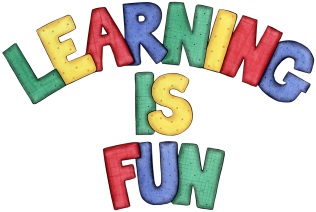 YEAR 6 HOME LEARNINGDate Set13.09.2019Date Due18.09.2019SpellingsMinimum of 10 minutes dailycoughalthoughbroughtthoroughviciousambitioussuspiciousdeliciouscautiousinfectiousmischievousmarvellousconsciousdisastrousaccommodatecommunicateexaggerateappreciatedesperate immediateReadingRecommended daily reading time: KS2 40 minutes.WritingYour task this week is to write a story with the title ‘The Secret’.You should spend 15 minutes planning the story and at least 45 minutes writing. Your story must be at least one and a half pages long. Your story can be about anything you want, any genre but you need to remember to keep your reader interested!GreekPlease go to Greek Class Blog for Greek Home LearningGreek Class - St Cyprian's Greek Orthodox Primary Academy